Massachusetts Department of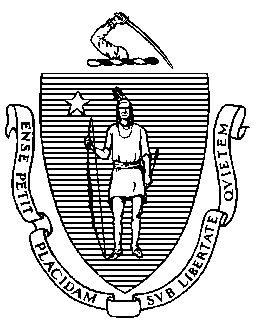 Elementary and Secondary Education75 Pleasant Street, Malden, Massachusetts 02148-4906 	       Telephone: (781) 338-3000                                                                                                                 TTY: N.E.T. Relay 1-800-439-2370MEMORANDUMAt its meeting in February 2013, the Board of Elementary and Secondary Education (Board) authorized the Commissioner to act on its behalf in “(a) granting charter renewals that do not involve probation; (b) approving charter amendments that do not involve changes in grade span, maximum enrollment, or districts served; and (c) removing or continuing conditions imposed on charters of charter schools; provided that the Commissioner shall report to the Board on all charter renewals, charter amendments, and conditions that have been so approved; and provided further, that the Commissioner shall notify the Board in advance of all such intended actions, and a Board member may request that the Commissioner place the charter matter(s) on the agenda of the Board for discussion and action.”On February 16, 2023, I notified the Board that I intended to renew the charters of 18 schools: 13 without conditions (Abby Kelley Foster Charter Public School; Boston Collegiate Charter School; Boston Day and Evening Academy Horace Mann Charter School; Collegiate Charter School of Lowell; Edward M. Kennedy Academy for Health Careers Horace Mann Charter School; Excel Academy Charter School; Four Rivers Charter Public School; Foxborough Regional Charter School; Map Academy Charter School; Mystic Valley Regional Charter School; Phoenix Academy Public Charter High School, Lawrence; Rising Tide Charter Public School; and Sturgis Charter Public School) and 5 with conditions (Baystate Academy Charter Public School; Hampden Charter School of Science West; Helen Y. Davis Leadership Academy Charter Public School; Pioneer Charter School of Science II; and UP Academy Charter School of Dorchester). Further, I stated that I intended to remove two conditions on the charter of Helen Y. Davis Leadership Academy Charter Public School because the school met the conditions. No Board member requested that any of these matters be brought to the full Board for review.I also notified the Board in a separate memo dated February 16, 2023, that I intended to remove the conditions imposed on the charter of Phoenix Academy Public Charter High School, Springfield, and to remove three of four conditions imposed on the charter of Roxbury Preparatory Charter School while maintaining one condition regarding improving the school climate. No Board member requested that any of these matters be brought to the full Board for review.I am now notifying the Board that I have taken these actions. Summary information regarding all 20 charter schools is provided in this memorandum. All charters renewed run from July 1, 2023, through June 30, 2028. These charters are renewed for the maximum enrollment, grades served, and district(s) served indicated in this memorandum. All of the schools shall operate in accordance with the provisions of G.L. c. 71, § 89; 603 CMR 1.00; and all other applicable state and federal laws and regulations and such additional conditions as the Commissioner or the Board may establish, all of which shall be deemed conditions of the relevant charters. Department staff will work with schools to address areas of concern identified during the renewal process.Charters RenewedThe renewal of the charter of Baystate Academy Charter Public School is explicitly conditioned as follows. Failure to meet this condition may result in the Board imposing additional conditions on the school’s charter, placing it on probation, or revoking its charter.Condition: By December 31, 2025, the school must demonstrate that it is an academic success by providing evidence that the school has exhibited significant and sustained academic improvement in mathematics, English language arts, and science.The renewal of the charter of Hampden Charter School of Science West is explicitly conditioned as follows. Failure to meet this condition may result in the Board imposing additional conditions on the school’s charter, placing it on probation, or revoking its charter.Condition: Beginning August 1, 2023, Hampden Charter School of Science West must submit for annual Department approval an enhanced Recruitment and Retention Plan that includes deliberate and specific recruitment strategies for residents of the school’s charter region. These strategies must be designed to increase enrollment from within the school’s charter region and to reduce enrollment from outside of its charter region to no more than 20 percent of the school’s total population. By October 1, 2024, HCSSW must enroll no more than 20 percent of its total student population from outside its chartered region. Alternatively, HCSSW may submit a charter amendment request no later than August 1, 2025, to amend its region to reflect the school’s actual enrollment pattern. Any amendment request submitted by HCSSW shall take into consideration all districts from which the school draws students, including those districts where limited seats are available and districts where a proven provider determination may be required.The renewal of the charter of Helen Y. Davis Leadership Academy Charter Public School is explicitly conditioned as follows. Failure to meet these conditions may result in the Board imposing additional conditions on the school’s charter, placing it on probation, or revoking its charter.Condition 1: By December 31, 2024, the school must demonstrate that it is an academic success by providing evidence that the school has exhibited significant and sustained academic improvement in mathematics, English language arts, and science.Condition 2: By August 1, 2023, the school must submit a plan approved by the board of trustees to address enrollment concerns which may include, but is not limited to, the submission of an amendment request to modify the grade levels served. The renewal of the charter of Pioneer Charter School of Science II is explicitly conditioned as follows. Failure to meet this condition may result in the Board imposing additional conditions on the school’s charter, placing it on probation, or revoking its charter.Condition: Beginning August 1, 2023, Pioneer Charter School of Science II must submit for annual Department approval an enhanced Recruitment and Retention Plan that includes deliberate and specific recruitment strategies for residents of the school’s charter region. These strategies must be designed to increase enrollment from within the school’s charter region and to reduce enrollment from outside of its charter region to no more than 20 percent of the school’s total population. By October 1, 2024, PCSS II must enroll no more than 20 percent of its total student population from outside its chartered region. Alternatively, PCSS II may submit a charter amendment request no later than August 1, 2025, to amend its region to reflect the school’s actual enrollment pattern. Any amendment request submitted by PCSS II shall take into consideration all districts from which the school draws students, including those districts where limited seats are available and districts where a proven provider determination may be required.The renewal of the charter of UP Academy Charter School of Dorchester is explicitly conditioned as follows. Failure to meet this condition may result in the Board imposing additional conditions on the school’s charter, placing it on probation, or revoking its charter.Condition: By December 31, 2024, the school must demonstrate that it is an academic success by providing evidence that the school has exhibited significant and sustained academic improvement in mathematics, English language arts, and science.Conditions Removed or MaintainedNo conditions remain on this charter.The charter of Roxbury Preparatory Charter School is explicitly conditioned as follows. Failure to meet this condition may result in the Board imposing additional conditions on the school’s charter, placing it on probation, or revoking its charter.Condition: Until further notice, Roxbury Preparatory Charter School must submit to the Department of Elementary and Secondary Education (Department) at charterschools@mass.gov or 75 Pleasant St., Malden, MA 02148, monthly updates on efforts to improve school climate, discipline policies, and school culture practices for all student groups.**************If you have any questions or require additional information, please contact Alison Bagg, Director (781-338-3218); Cliff Chuang, Senior Associate Commissioner (781-338-3222); or me.Attachments:	Renewal of Charters – Notification of Intended Actions for Abby Kelley Foster Charter Public School; Baystate Academy Charter Public School; Boston Collegiate Charter School; Boston Day and Evening Academy Horace Mann Charter School; Collegiate Charter School of Lowell; Edward M. Kennedy Academy for Health Careers Horace Mann Charter School; Excel Academy Charter School; Four Rivers Charter Public School; Foxborough Regional Charter School; Hampden Charter School of Science West; Helen Y. Davis Leadership Academy Charter Public School; Map Academy Charter School; Mystic Valley Regional Charter School; Phoenix Academy Public Charter High School, Lawrence; Pioneer Charter School of Science II; Rising Tide Charter Public School; Sturgis Charter Public School; and UP Academy Charter School of Dorchester (February 16, 2023)	Charter Schools – Notification of Intended Actions and Report on Conditions for Phoenix Academy Public Charter High School, Springfield, and Roxbury Preparatory Charter School (February 16, 2023)Jeffrey C. RileyCommissionerTo:Members of the Board of Elementary and Secondary EducationFrom:	Jeffrey C. Riley, CommissionerDate:	March 20, 2023Subject:Charter Schools – Eighteen Charters Renewed and Actions Taken with Respect to Conditions on Two ChartersAbby Kelley Foster Charter Public SchoolAbby Kelley Foster Charter Public SchoolAbby Kelley Foster Charter Public SchoolAbby Kelley Foster Charter Public SchoolType of CharterCommonwealthLocationWorcesterRegional or Non-RegionalRegionalDistricts in RegionAuburn, Leicester, Millbury, Oxford, Shrewsbury, Sutton, West Boylston, Worcester, and Wachusett RegionalYear Opened1998Year(s) Renewed2003, 2008, 2013, 2018, 2023Maximum Enrollment1,426Current Enrollment1,422 (October 2022)Chartered Grade SpanK-12Current Grade SpanK-12Students on Waitlist 603 (March 2022)Current Age of School25Mission Statement: The mission of the Abby Kelley Foster Charter Public School is to assist parents in their role as primary educators of their children by providing a classical liberal arts education grounded in the great works of Western Civilization and aimed at academic excellence, musical competence and character formation.Mission Statement: The mission of the Abby Kelley Foster Charter Public School is to assist parents in their role as primary educators of their children by providing a classical liberal arts education grounded in the great works of Western Civilization and aimed at academic excellence, musical competence and character formation.Mission Statement: The mission of the Abby Kelley Foster Charter Public School is to assist parents in their role as primary educators of their children by providing a classical liberal arts education grounded in the great works of Western Civilization and aimed at academic excellence, musical competence and character formation.Mission Statement: The mission of the Abby Kelley Foster Charter Public School is to assist parents in their role as primary educators of their children by providing a classical liberal arts education grounded in the great works of Western Civilization and aimed at academic excellence, musical competence and character formation.Baystate Academy Charter Public SchoolBaystate Academy Charter Public SchoolBaystate Academy Charter Public SchoolBaystate Academy Charter Public SchoolType of CharterCommonwealthLocationSpringfieldRegional or Non-RegionalNon-RegionalDistricts in RegionN/AYear Opened2013Year(s) Renewed2018, 2023Maximum Enrollment560Current Enrollment402 (October 2022)Chartered Grade Span6-12Current Grade Span6-12Students on Waitlist0 (March 2022)Current Age of School10Mission Statement: Baystate Academy Charter Public School is a college preparatory school that provides challenging academic standards in professional health career settings in order to prepare 6th -12th grade students in Springfield to be inspired leaders in the 21st century workforce.Mission Statement: Baystate Academy Charter Public School is a college preparatory school that provides challenging academic standards in professional health career settings in order to prepare 6th -12th grade students in Springfield to be inspired leaders in the 21st century workforce.Mission Statement: Baystate Academy Charter Public School is a college preparatory school that provides challenging academic standards in professional health career settings in order to prepare 6th -12th grade students in Springfield to be inspired leaders in the 21st century workforce.Mission Statement: Baystate Academy Charter Public School is a college preparatory school that provides challenging academic standards in professional health career settings in order to prepare 6th -12th grade students in Springfield to be inspired leaders in the 21st century workforce.Boston Collegiate Charter SchoolBoston Collegiate Charter SchoolBoston Collegiate Charter SchoolBoston Collegiate Charter SchoolType of CharterCommonwealthLocationBostonRegional or Non-RegionalNon-RegionalDistricts in RegionN/AYear Opened1998Year(s) Renewed2003, 2008, 2013, 2018, 2023Maximum Enrollment700Current Enrollment698 (October 2022)Chartered Grade Span5-12Current Grade Span5-12Students on Waitlist1,323 (March 2022)Current Age of School25Mission Statement: The mission of Boston Collegiate Charter School is to prepare each student for college.Mission Statement: The mission of Boston Collegiate Charter School is to prepare each student for college.Mission Statement: The mission of Boston Collegiate Charter School is to prepare each student for college.Mission Statement: The mission of Boston Collegiate Charter School is to prepare each student for college.Boston Day and Evening Academy Horace Mann Charter SchoolBoston Day and Evening Academy Horace Mann Charter SchoolBoston Day and Evening Academy Horace Mann Charter SchoolBoston Day and Evening Academy Horace Mann Charter SchoolType of CharterHorace Mann ILocationBostonRegional or Non-RegionalNon-RegionalDistricts in RegionN/AYear Opened1998Year(s) Renewed2003, 2008, 2013, 2018, 2023Maximum Enrollment505Current Enrollment321 (October 2022)Chartered Grade Span9-12Current Grade Span9-12Students on Waitlist53 (March 2022)Current Age of School25Mission Statement: Boston Day and Evening Academy re-engages off-track students in their education preparing them for high school graduation, post-secondary success and meaningful participation in their community.Mission Statement: Boston Day and Evening Academy re-engages off-track students in their education preparing them for high school graduation, post-secondary success and meaningful participation in their community.Mission Statement: Boston Day and Evening Academy re-engages off-track students in their education preparing them for high school graduation, post-secondary success and meaningful participation in their community.Mission Statement: Boston Day and Evening Academy re-engages off-track students in their education preparing them for high school graduation, post-secondary success and meaningful participation in their community.Collegiate Charter School of LowellCollegiate Charter School of LowellCollegiate Charter School of LowellCollegiate Charter School of LowellType of CharterCommonwealthLocationLowellRegional or Non-RegionalNon-RegionalDistricts in RegionN/AYear Opened2013Year(s) Renewed2018, 2023Maximum Enrollment1,200Current Enrollment1,203 (October 2022)Chartered Grade SpanK-12Current Grade SpanK-12Students on Waitlist359 (March 2022)Current Age of School10Mission Statement: The mission of the Collegiate Charter School of Lowell is to provide an academically rigorous and successful world-class college preparatory public educational program that enables all students, regardless of their background, to achieve their full potential, to be prepared for success in college, equipped with the ability and desire for lifelong learning, and develop strong civic, ethical, and moral values in a safe, caring, and rigorous environment built on a school ethos that emphasizes high behavioral and academic expectations.Mission Statement: The mission of the Collegiate Charter School of Lowell is to provide an academically rigorous and successful world-class college preparatory public educational program that enables all students, regardless of their background, to achieve their full potential, to be prepared for success in college, equipped with the ability and desire for lifelong learning, and develop strong civic, ethical, and moral values in a safe, caring, and rigorous environment built on a school ethos that emphasizes high behavioral and academic expectations.Mission Statement: The mission of the Collegiate Charter School of Lowell is to provide an academically rigorous and successful world-class college preparatory public educational program that enables all students, regardless of their background, to achieve their full potential, to be prepared for success in college, equipped with the ability and desire for lifelong learning, and develop strong civic, ethical, and moral values in a safe, caring, and rigorous environment built on a school ethos that emphasizes high behavioral and academic expectations.Mission Statement: The mission of the Collegiate Charter School of Lowell is to provide an academically rigorous and successful world-class college preparatory public educational program that enables all students, regardless of their background, to achieve their full potential, to be prepared for success in college, equipped with the ability and desire for lifelong learning, and develop strong civic, ethical, and moral values in a safe, caring, and rigorous environment built on a school ethos that emphasizes high behavioral and academic expectations.Edward M. Kennedy Academy for Health Careers Horace Mann Charter SchoolEdward M. Kennedy Academy for Health Careers Horace Mann Charter SchoolEdward M. Kennedy Academy for Health Careers Horace Mann Charter SchoolEdward M. Kennedy Academy for Health Careers Horace Mann Charter SchoolType of CharterHorace Mann ILocationBostonRegional or Non-RegionalNon-RegionalDistricts in RegionN/AYear Opened1998Year(s) Renewed2003, 2008, 2013, 2018, 2023Maximum Enrollment448Current Enrollment364 (October 2022)Chartered Grade Span9-12Current Grade Span9-12Students on Waitlist400 (March 2022)Current Age of School25Mission Statement: The Edward M. Kennedy Academy for Health Careers is a college preparatory and vocational high school for Boston students exploring careers in health and health-related professions. The Academy provides a supportive learning environment that promotes respect and embraces diversity. Students will attain the life skills needed to become productive and positive members of society.Mission Statement: The Edward M. Kennedy Academy for Health Careers is a college preparatory and vocational high school for Boston students exploring careers in health and health-related professions. The Academy provides a supportive learning environment that promotes respect and embraces diversity. Students will attain the life skills needed to become productive and positive members of society.Mission Statement: The Edward M. Kennedy Academy for Health Careers is a college preparatory and vocational high school for Boston students exploring careers in health and health-related professions. The Academy provides a supportive learning environment that promotes respect and embraces diversity. Students will attain the life skills needed to become productive and positive members of society.Mission Statement: The Edward M. Kennedy Academy for Health Careers is a college preparatory and vocational high school for Boston students exploring careers in health and health-related professions. The Academy provides a supportive learning environment that promotes respect and embraces diversity. Students will attain the life skills needed to become productive and positive members of society.Excel Academy Charter SchoolExcel Academy Charter SchoolExcel Academy Charter SchoolExcel Academy Charter SchoolType of CharterCommonwealthLocationBoston and ChelseaRegional or Non-RegionalRegionalDistricts in RegionBoston and ChelseaYear Opened2003Year(s) Renewed2008, 2013, 2018, 2023Maximum Enrollment1,400Current Enrollment1,363 (October 2022)Chartered Grade Span5-12Current Grade Span5-12Students on Waitlist1,163 (March 2022)Current Age of School20Mission Statement: Excel Academy’s mission is to prepare students to succeed in high school and college, apply their learning to solve relevant problems, and engage productively in their communities.Mission Statement: Excel Academy’s mission is to prepare students to succeed in high school and college, apply their learning to solve relevant problems, and engage productively in their communities.Mission Statement: Excel Academy’s mission is to prepare students to succeed in high school and college, apply their learning to solve relevant problems, and engage productively in their communities.Mission Statement: Excel Academy’s mission is to prepare students to succeed in high school and college, apply their learning to solve relevant problems, and engage productively in their communities.Four Rivers Charter Public SchoolFour Rivers Charter Public SchoolFour Rivers Charter Public SchoolFour Rivers Charter Public SchoolType of CharterCommonwealthLocationGreenfieldRegional or Non-RegionalRegionalDistricts in RegionFrontier, Gill-Montague, Greenfield, Mohawk Trail, Pioneer Valley, and Ralph C. Mahar RegionalYear Opened2003Year(s) Renewed2008, 2013, 2018, 2023Maximum Enrollment220Current Enrollment219 (October 2022)Chartered Grade Span7-12Current Grade Span7-12Students on Waitlist58 (March 2022)Current Age of School20Mission Statement: Four Rivers Charter Public School is dedicated to educating young people for lives of learning and service. The school offers a rigorous academic program aligned with the Massachusetts curriculum frameworks and an emphasis on character development for moral and social responsibility. Three central themes -- nature, technology and community -- guide teaching and learning at the school, engaging students and teachers in a fundamental question of our times: how do we find the healthy, sustainable interrelationship of the natural world, technology in its many forms, and the human community? The school works closely with parents and seeks both to serve and to learn from the many resources of Franklin County.Mission Statement: Four Rivers Charter Public School is dedicated to educating young people for lives of learning and service. The school offers a rigorous academic program aligned with the Massachusetts curriculum frameworks and an emphasis on character development for moral and social responsibility. Three central themes -- nature, technology and community -- guide teaching and learning at the school, engaging students and teachers in a fundamental question of our times: how do we find the healthy, sustainable interrelationship of the natural world, technology in its many forms, and the human community? The school works closely with parents and seeks both to serve and to learn from the many resources of Franklin County.Mission Statement: Four Rivers Charter Public School is dedicated to educating young people for lives of learning and service. The school offers a rigorous academic program aligned with the Massachusetts curriculum frameworks and an emphasis on character development for moral and social responsibility. Three central themes -- nature, technology and community -- guide teaching and learning at the school, engaging students and teachers in a fundamental question of our times: how do we find the healthy, sustainable interrelationship of the natural world, technology in its many forms, and the human community? The school works closely with parents and seeks both to serve and to learn from the many resources of Franklin County.Mission Statement: Four Rivers Charter Public School is dedicated to educating young people for lives of learning and service. The school offers a rigorous academic program aligned with the Massachusetts curriculum frameworks and an emphasis on character development for moral and social responsibility. Three central themes -- nature, technology and community -- guide teaching and learning at the school, engaging students and teachers in a fundamental question of our times: how do we find the healthy, sustainable interrelationship of the natural world, technology in its many forms, and the human community? The school works closely with parents and seeks both to serve and to learn from the many resources of Franklin County.Foxborough Regional Charter SchoolFoxborough Regional Charter SchoolFoxborough Regional Charter SchoolFoxborough Regional Charter SchoolType of CharterCommonwealthLocationFoxboroughRegional or Non-RegionalRegionalDistricts in RegionAttleboro, Avon, Brockton, Canton, Easton, Foxborough, Mansfield, Medfield, Medway, Millis, Norfolk, North Attleboro, Norton, Norwood, Plainville, Sharon, Stoughton, Walpole, West Bridgewater, and WrenthamYear Opened1998Year(s) Renewed2003, 2008, 2013, 2018, 2023Maximum Enrollment1,700Current Enrollment1,569 (October 2022)Chartered Grade SpanK-12Current Grade SpanK-12Students on Waitlist737 (March 2022)Current Age of School25Mission Statement: Foxborough Regional Charter School will provide students a challenging academic program to prepare them for college by stressing achievement, discipline, hard work and accountability. We will continually challenge all of our students, regardless of ability, so that we will lead the Commonwealth of Massachusetts in all statewide standards and assessments.Foxborough Regional Charter School will promote positive ethical, moral, and civic values and prepare students to serve their respective communities as leaders and good citizens. We will present students with projects and issues requiring critical thinking, problem-solving, decision-making, and real-life applications of their academic studies through our Student Life and Community Service Learning programs which are integral components of the overall educational experience at Foxborough Regional Charter School. Foxborough Regional Charter School will commit itself to providing a supportive, professional, and challenging environment for its teachers and staff which recognizes the value of professional development, creativity, and initiative. We will constantly seek new ways to allow our teachers and staff to perform to the best of their potential in a collegial atmosphere which recognizes unique talents and the commitment to excel.Mission Statement: Foxborough Regional Charter School will provide students a challenging academic program to prepare them for college by stressing achievement, discipline, hard work and accountability. We will continually challenge all of our students, regardless of ability, so that we will lead the Commonwealth of Massachusetts in all statewide standards and assessments.Foxborough Regional Charter School will promote positive ethical, moral, and civic values and prepare students to serve their respective communities as leaders and good citizens. We will present students with projects and issues requiring critical thinking, problem-solving, decision-making, and real-life applications of their academic studies through our Student Life and Community Service Learning programs which are integral components of the overall educational experience at Foxborough Regional Charter School. Foxborough Regional Charter School will commit itself to providing a supportive, professional, and challenging environment for its teachers and staff which recognizes the value of professional development, creativity, and initiative. We will constantly seek new ways to allow our teachers and staff to perform to the best of their potential in a collegial atmosphere which recognizes unique talents and the commitment to excel.Mission Statement: Foxborough Regional Charter School will provide students a challenging academic program to prepare them for college by stressing achievement, discipline, hard work and accountability. We will continually challenge all of our students, regardless of ability, so that we will lead the Commonwealth of Massachusetts in all statewide standards and assessments.Foxborough Regional Charter School will promote positive ethical, moral, and civic values and prepare students to serve their respective communities as leaders and good citizens. We will present students with projects and issues requiring critical thinking, problem-solving, decision-making, and real-life applications of their academic studies through our Student Life and Community Service Learning programs which are integral components of the overall educational experience at Foxborough Regional Charter School. Foxborough Regional Charter School will commit itself to providing a supportive, professional, and challenging environment for its teachers and staff which recognizes the value of professional development, creativity, and initiative. We will constantly seek new ways to allow our teachers and staff to perform to the best of their potential in a collegial atmosphere which recognizes unique talents and the commitment to excel.Mission Statement: Foxborough Regional Charter School will provide students a challenging academic program to prepare them for college by stressing achievement, discipline, hard work and accountability. We will continually challenge all of our students, regardless of ability, so that we will lead the Commonwealth of Massachusetts in all statewide standards and assessments.Foxborough Regional Charter School will promote positive ethical, moral, and civic values and prepare students to serve their respective communities as leaders and good citizens. We will present students with projects and issues requiring critical thinking, problem-solving, decision-making, and real-life applications of their academic studies through our Student Life and Community Service Learning programs which are integral components of the overall educational experience at Foxborough Regional Charter School. Foxborough Regional Charter School will commit itself to providing a supportive, professional, and challenging environment for its teachers and staff which recognizes the value of professional development, creativity, and initiative. We will constantly seek new ways to allow our teachers and staff to perform to the best of their potential in a collegial atmosphere which recognizes unique talents and the commitment to excel.Hampden Charter School of Science WestHampden Charter School of Science WestHampden Charter School of Science WestHampden Charter School of Science WestType of CharterCommonwealthLocationWest SpringfieldRegional or Non-RegionalRegionalDistricts in RegionAgawam, Holyoke, West Springfield, and WestfieldYear Opened2018Year(s) Renewed2023Maximum Enrollment588Current Enrollment367 (October 2022)Chartered Grade Span6-12Current Grade Span6-12Students on Waitlist153 (March 2022)Current Age of School5Mission Statement: The mission of Hampden Charter School of Science West is to provide a college preparatory-focused education to the youth of every race and ethnic group in Agawam, Holyoke, West Springfield, and Westfield in a safe, academically challenging, and caring educational environment. Our promise is to sustain small school size, to provide extended math and science curriculum, individualized attention, college guidance, and university outreach programs, and to encourage student-teacher-parent partnership. Fulfillment of our mission will empower our students with the support necessary to reach their highest intellectual, emotional, social, and physical potentials, building on the inherent promise to aid students’ preparation for college.Mission Statement: The mission of Hampden Charter School of Science West is to provide a college preparatory-focused education to the youth of every race and ethnic group in Agawam, Holyoke, West Springfield, and Westfield in a safe, academically challenging, and caring educational environment. Our promise is to sustain small school size, to provide extended math and science curriculum, individualized attention, college guidance, and university outreach programs, and to encourage student-teacher-parent partnership. Fulfillment of our mission will empower our students with the support necessary to reach their highest intellectual, emotional, social, and physical potentials, building on the inherent promise to aid students’ preparation for college.Mission Statement: The mission of Hampden Charter School of Science West is to provide a college preparatory-focused education to the youth of every race and ethnic group in Agawam, Holyoke, West Springfield, and Westfield in a safe, academically challenging, and caring educational environment. Our promise is to sustain small school size, to provide extended math and science curriculum, individualized attention, college guidance, and university outreach programs, and to encourage student-teacher-parent partnership. Fulfillment of our mission will empower our students with the support necessary to reach their highest intellectual, emotional, social, and physical potentials, building on the inherent promise to aid students’ preparation for college.Mission Statement: The mission of Hampden Charter School of Science West is to provide a college preparatory-focused education to the youth of every race and ethnic group in Agawam, Holyoke, West Springfield, and Westfield in a safe, academically challenging, and caring educational environment. Our promise is to sustain small school size, to provide extended math and science curriculum, individualized attention, college guidance, and university outreach programs, and to encourage student-teacher-parent partnership. Fulfillment of our mission will empower our students with the support necessary to reach their highest intellectual, emotional, social, and physical potentials, building on the inherent promise to aid students’ preparation for college.Helen Y. Davis Leadership Academy Charter Public SchoolHelen Y. Davis Leadership Academy Charter Public SchoolHelen Y. Davis Leadership Academy Charter Public SchoolHelen Y. Davis Leadership Academy Charter Public SchoolType of CharterCommonwealthLocationBostonRegional or Non-RegionalNon-RegionalDistricts in RegionN/AYear Opened2003Year(s) Renewed2008, 2013, 2018, 2023Maximum Enrollment216Current Enrollment114 (October 2022)Chartered Grade Span6-8Current Grade Span6-8Students on Waitlist0 (March 2022)Current Age of School20Mission Statement: Our school develops develop high-achieving students of good character who use problem solving, communication, and interpersonal skills to inspire others and to catalyze educational, economic, and political advancement within their communities and the broader nation.Mission Statement: Our school develops develop high-achieving students of good character who use problem solving, communication, and interpersonal skills to inspire others and to catalyze educational, economic, and political advancement within their communities and the broader nation.Mission Statement: Our school develops develop high-achieving students of good character who use problem solving, communication, and interpersonal skills to inspire others and to catalyze educational, economic, and political advancement within their communities and the broader nation.Mission Statement: Our school develops develop high-achieving students of good character who use problem solving, communication, and interpersonal skills to inspire others and to catalyze educational, economic, and political advancement within their communities and the broader nation.Map Academy Charter SchoolMap Academy Charter SchoolMap Academy Charter SchoolMap Academy Charter SchoolType of CharterCommonwealthLocationPlymouthRegional or Non-RegionalRegionalDistricts in RegionCarver, Plymouth, and WarehamYear Opened2018Year(s) Renewed2023Maximum Enrollment300Current Enrollment251 (October 2022)Chartered Grade Span9-12Current Grade Span9-12Students on Waitlist0 (March 2022)Current Age of School5Mission Statement: Map Academy helps youth find their way with individualized roadmaps designed to promote success in students for whom traditional school has not worked. Student-centered academics, a highly supportive culture, and career development opportunities equip students with the knowledge, mindsets, and skills to meet the high standards necessary for postsecondary education and meaningful employment.Mission Statement: Map Academy helps youth find their way with individualized roadmaps designed to promote success in students for whom traditional school has not worked. Student-centered academics, a highly supportive culture, and career development opportunities equip students with the knowledge, mindsets, and skills to meet the high standards necessary for postsecondary education and meaningful employment.Mission Statement: Map Academy helps youth find their way with individualized roadmaps designed to promote success in students for whom traditional school has not worked. Student-centered academics, a highly supportive culture, and career development opportunities equip students with the knowledge, mindsets, and skills to meet the high standards necessary for postsecondary education and meaningful employment.Mission Statement: Map Academy helps youth find their way with individualized roadmaps designed to promote success in students for whom traditional school has not worked. Student-centered academics, a highly supportive culture, and career development opportunities equip students with the knowledge, mindsets, and skills to meet the high standards necessary for postsecondary education and meaningful employment.Mystic Valley Regional Charter SchoolMystic Valley Regional Charter SchoolMystic Valley Regional Charter SchoolMystic Valley Regional Charter SchoolType of CharterCommonwealthLocationMaldenRegional or Non-RegionalRegionalDistricts in RegionEverett, Malden, Medford, Melrose, Stoneham, and WakefieldYear Opened1998Year(s) Renewed2003, 2008, 2013, 2018, 2023Maximum Enrollment1,900Current Enrollment1,608 (October 2022)Chartered Grade SpanK-12Current Grade SpanK-12Students on Waitlist1,609 (March 2022)Current Age of School25Mission Statement: The mission of the Mystic Valley Regional Charter School is to provide the opportunity of a world class education characterized by a well-mannered, disciplined and structured academic climate. Central to Mystic Valley’s academic environment is the incorporation of selected core virtues and the fundamental ideals of our American Culture, which are embodied in the Declaration of Independence and the United States Constitution.Mission Statement: The mission of the Mystic Valley Regional Charter School is to provide the opportunity of a world class education characterized by a well-mannered, disciplined and structured academic climate. Central to Mystic Valley’s academic environment is the incorporation of selected core virtues and the fundamental ideals of our American Culture, which are embodied in the Declaration of Independence and the United States Constitution.Mission Statement: The mission of the Mystic Valley Regional Charter School is to provide the opportunity of a world class education characterized by a well-mannered, disciplined and structured academic climate. Central to Mystic Valley’s academic environment is the incorporation of selected core virtues and the fundamental ideals of our American Culture, which are embodied in the Declaration of Independence and the United States Constitution.Mission Statement: The mission of the Mystic Valley Regional Charter School is to provide the opportunity of a world class education characterized by a well-mannered, disciplined and structured academic climate. Central to Mystic Valley’s academic environment is the incorporation of selected core virtues and the fundamental ideals of our American Culture, which are embodied in the Declaration of Independence and the United States Constitution.Phoenix Academy Public Charter High School, LawrencePhoenix Academy Public Charter High School, LawrencePhoenix Academy Public Charter High School, LawrencePhoenix Academy Public Charter High School, LawrenceType of CharterCommonwealthLocationLawrenceRegional or Non-RegionalRegionalDistricts in RegionHaverhill, Lawrence, and MethuenYear Opened2018Year(s) Renewed2023Maximum Enrollment250Current Enrollment125 (October 2022)Chartered Grade Span9-12Current Grade Span9-12Students on Waitlist0 (March 2022)Current Age of School5Mission Statement: Phoenix Academy Public Charter High School Lawrence challenges resilient, disconnected students with rigorous academics and relentless supports, so they take ownership of their futures and succeed in high school, college, and as self-sufficient adults.Mission Statement: Phoenix Academy Public Charter High School Lawrence challenges resilient, disconnected students with rigorous academics and relentless supports, so they take ownership of their futures and succeed in high school, college, and as self-sufficient adults.Mission Statement: Phoenix Academy Public Charter High School Lawrence challenges resilient, disconnected students with rigorous academics and relentless supports, so they take ownership of their futures and succeed in high school, college, and as self-sufficient adults.Mission Statement: Phoenix Academy Public Charter High School Lawrence challenges resilient, disconnected students with rigorous academics and relentless supports, so they take ownership of their futures and succeed in high school, college, and as self-sufficient adults.Pioneer Charter School of Science IIPioneer Charter School of Science IIPioneer Charter School of Science IIPioneer Charter School of Science IIType of CharterCommonwealthLocationBeverly and SaugusRegional or Non-RegionalRegionalDistricts in RegionDanvers, Lynn, Peabody, Salem, and SaugusYear Opened2013Year(s) Renewed2018, 2023Maximum Enrollment858Current Enrollment462 (October 2022)Chartered Grade SpanK-12Current Grade SpanK-2, 7-12Students on Waitlist568 (March 2022)Current Age of School10Mission Statement: The mission of Pioneer Charter School of Science II is to prepare educationally under-resourced students for today’s competitive world.  PCSS-II will help students to develop the academic and social skills necessary to become successful professionals and exemplary members of their community. This goal will be achieved by providing the students with a rigorous academic curriculum with emphasis on math and science, balanced by a strong foundation in the humanities, a character education program, career-oriented college preparation, and strong student–teacher–parent collaboration.Mission Statement: The mission of Pioneer Charter School of Science II is to prepare educationally under-resourced students for today’s competitive world.  PCSS-II will help students to develop the academic and social skills necessary to become successful professionals and exemplary members of their community. This goal will be achieved by providing the students with a rigorous academic curriculum with emphasis on math and science, balanced by a strong foundation in the humanities, a character education program, career-oriented college preparation, and strong student–teacher–parent collaboration.Mission Statement: The mission of Pioneer Charter School of Science II is to prepare educationally under-resourced students for today’s competitive world.  PCSS-II will help students to develop the academic and social skills necessary to become successful professionals and exemplary members of their community. This goal will be achieved by providing the students with a rigorous academic curriculum with emphasis on math and science, balanced by a strong foundation in the humanities, a character education program, career-oriented college preparation, and strong student–teacher–parent collaboration.Mission Statement: The mission of Pioneer Charter School of Science II is to prepare educationally under-resourced students for today’s competitive world.  PCSS-II will help students to develop the academic and social skills necessary to become successful professionals and exemplary members of their community. This goal will be achieved by providing the students with a rigorous academic curriculum with emphasis on math and science, balanced by a strong foundation in the humanities, a character education program, career-oriented college preparation, and strong student–teacher–parent collaboration.Rising Tide Charter Public SchoolRising Tide Charter Public SchoolRising Tide Charter Public SchoolRising Tide Charter Public SchoolType of CharterCommonwealthLocationPlymouthRegional or Non-RegionalRegionalDistricts in RegionBarnstable, Bourne, Carver, Duxbury, Falmouth, Freetown-Lakeville, Halifax, Kingston, Marion, Marshfield, Mashpee, Mattapoisett, Middleborough, Old Rochester, Pembroke, Plymouth, Plympton, Rochester, Sandwich, Silver Lake, and WarehamYear Opened1998Year(s) Renewed2003, 2008, 2013, 2018, 2023Maximum Enrollment700Current Enrollment634 (October 2022)Chartered Grade Span5-12Current Grade Span5-12Students on Waitlist212 (March 2022)Current Age of School25Mission Statement: The Rising Tide Charter Public School will provide a strong academic program rooted in the history of Plymouth, Massachusetts. Our students will harvest opportunity from the practice of language, the reasoning of mathematics, the analysis of science and the reflection of history. We want children to hone skills through rigorous studies, but skills alone do not make a whole education. The Rising Tide Charter Public School will also cultivate within its students a sense of belonging to our community, a tie with those who have come before them and a seed of continuity between the Plymouth of today and the Plymouth of tomorrow. The Rising Tide Charter Public School will graduate capable and prepared young adults who have already sown within themselves a sense of place and belonging that will be the bounty of the future, whether they remain among us or venture from our harbor.Mission Statement: The Rising Tide Charter Public School will provide a strong academic program rooted in the history of Plymouth, Massachusetts. Our students will harvest opportunity from the practice of language, the reasoning of mathematics, the analysis of science and the reflection of history. We want children to hone skills through rigorous studies, but skills alone do not make a whole education. The Rising Tide Charter Public School will also cultivate within its students a sense of belonging to our community, a tie with those who have come before them and a seed of continuity between the Plymouth of today and the Plymouth of tomorrow. The Rising Tide Charter Public School will graduate capable and prepared young adults who have already sown within themselves a sense of place and belonging that will be the bounty of the future, whether they remain among us or venture from our harbor.Mission Statement: The Rising Tide Charter Public School will provide a strong academic program rooted in the history of Plymouth, Massachusetts. Our students will harvest opportunity from the practice of language, the reasoning of mathematics, the analysis of science and the reflection of history. We want children to hone skills through rigorous studies, but skills alone do not make a whole education. The Rising Tide Charter Public School will also cultivate within its students a sense of belonging to our community, a tie with those who have come before them and a seed of continuity between the Plymouth of today and the Plymouth of tomorrow. The Rising Tide Charter Public School will graduate capable and prepared young adults who have already sown within themselves a sense of place and belonging that will be the bounty of the future, whether they remain among us or venture from our harbor.Mission Statement: The Rising Tide Charter Public School will provide a strong academic program rooted in the history of Plymouth, Massachusetts. Our students will harvest opportunity from the practice of language, the reasoning of mathematics, the analysis of science and the reflection of history. We want children to hone skills through rigorous studies, but skills alone do not make a whole education. The Rising Tide Charter Public School will also cultivate within its students a sense of belonging to our community, a tie with those who have come before them and a seed of continuity between the Plymouth of today and the Plymouth of tomorrow. The Rising Tide Charter Public School will graduate capable and prepared young adults who have already sown within themselves a sense of place and belonging that will be the bounty of the future, whether they remain among us or venture from our harbor.Sturgis Charter Public SchoolSturgis Charter Public SchoolSturgis Charter Public SchoolSturgis Charter Public SchoolType of CharterCommonwealthLocationHyannisRegional or Non-RegionalRegionalDistricts in RegionBarnstable, Bourne, Carver, Dennis-Yarmouth, Falmouth, Mashpee, Monomoy Regional, Nauset, Plymouth, Provincetown, Sandwich, and WarehamYear Opened1998Year(s) Renewed2003, 2008, 2013, 2018, 2023Maximum Enrollment850Current Enrollment830 (October 2022)Chartered Grade Span9-12Current Grade Span9-12Students on Waitlist292 (March 2022)Current Age of School25Mission Statement: Sturgis Charter Public School is dedicated to an “International Baccalaureate (IB) for All” philosophy, preparing high school students for higher education in a supportive learning environment. Sturgis provides each student a rigorous world-class educational program, encouraging academic achievement, intellectual confidence, and personal growth.Mission Statement: Sturgis Charter Public School is dedicated to an “International Baccalaureate (IB) for All” philosophy, preparing high school students for higher education in a supportive learning environment. Sturgis provides each student a rigorous world-class educational program, encouraging academic achievement, intellectual confidence, and personal growth.Mission Statement: Sturgis Charter Public School is dedicated to an “International Baccalaureate (IB) for All” philosophy, preparing high school students for higher education in a supportive learning environment. Sturgis provides each student a rigorous world-class educational program, encouraging academic achievement, intellectual confidence, and personal growth.Mission Statement: Sturgis Charter Public School is dedicated to an “International Baccalaureate (IB) for All” philosophy, preparing high school students for higher education in a supportive learning environment. Sturgis provides each student a rigorous world-class educational program, encouraging academic achievement, intellectual confidence, and personal growth.UP Academy Charter School of DorchesterUP Academy Charter School of DorchesterUP Academy Charter School of DorchesterUP Academy Charter School of DorchesterType of CharterHorace Mann IIILocationBostonRegional or Non-RegionalNon-RegionalDistricts in RegionN/AYear Opened2013Year(s) Renewed2018, 2023Maximum Enrollment750Current Enrollment615 (October 2022)Chartered Grade SpanPK-8Current Grade SpanPK-8Students on Waitlist38 (March 2022)Current Age of School10Mission Statement: UP Academy will ensure that its students acquire the knowledge, skills, and strength of character necessary to succeed on the path to college and to achieve their full potential.Mission Statement: UP Academy will ensure that its students acquire the knowledge, skills, and strength of character necessary to succeed on the path to college and to achieve their full potential.Mission Statement: UP Academy will ensure that its students acquire the knowledge, skills, and strength of character necessary to succeed on the path to college and to achieve their full potential.Mission Statement: UP Academy will ensure that its students acquire the knowledge, skills, and strength of character necessary to succeed on the path to college and to achieve their full potential.Phoenix Academy Public Charter High School, SpringfieldPhoenix Academy Public Charter High School, SpringfieldPhoenix Academy Public Charter High School, SpringfieldPhoenix Academy Public Charter High School, SpringfieldType of CharterCommonwealthLocationSpringfieldRegional or Non-RegionalRegionalDistricts in RegionChicopee, Holyoke, and SpringfieldYear Opened2014Year(s) Renewed2019Maximum Enrollment250Current Enrollment166 (October 2022)Chartered Grade Span9-12Current Grade Span9-12Students on Waitlist0 (March 2022)Current Age of School9Mission Statement: Phoenix Academy Public Charter High School, Springfield challenges resilient, disconnected students with rigorous academics and relentless supports, so they take ownership of their futures and succeed in high school, college and as self-sufficient adults. Mission Statement: Phoenix Academy Public Charter High School, Springfield challenges resilient, disconnected students with rigorous academics and relentless supports, so they take ownership of their futures and succeed in high school, college and as self-sufficient adults. Mission Statement: Phoenix Academy Public Charter High School, Springfield challenges resilient, disconnected students with rigorous academics and relentless supports, so they take ownership of their futures and succeed in high school, college and as self-sufficient adults. Mission Statement: Phoenix Academy Public Charter High School, Springfield challenges resilient, disconnected students with rigorous academics and relentless supports, so they take ownership of their futures and succeed in high school, college and as self-sufficient adults. Roxbury Preparatory Charter SchoolRoxbury Preparatory Charter SchoolRoxbury Preparatory Charter SchoolRoxbury Preparatory Charter SchoolType of CharterCommonwealthLocationBostonRegional or Non-RegionalNon-RegionalDistricts in RegionN/AYear Opened1999Year(s) Renewed2004, 2009, 2014, 2019Maximum Enrollment1,800Current Enrollment1,295 (October 2022)Chartered Grade Span5-12Current Grade Span5-12Mission Hill: 5-8Lucy Stone: 5-8Dorchester: 5-8Hyde Park: 9-10Nubian Square: 11-12Students on Waitlist14 (March 2022)Current Age of School24Mission Statement: The mission of Roxbury Preparatory Charter School (Roxbury Prep) is to prepare students to enter, succeed in, and graduate from college. Roxbury Prep is founded on the philosophy that all students are entitled to and can succeed in college preparatory programs when: 1) the curriculum is rigorous, engaging, and well-planned; 2) the school emphasizes student character, community responsibility, and exposure to life’s possibilities; and 3) a community network supports student academic, social, and physical well-being.Mission Statement: The mission of Roxbury Preparatory Charter School (Roxbury Prep) is to prepare students to enter, succeed in, and graduate from college. Roxbury Prep is founded on the philosophy that all students are entitled to and can succeed in college preparatory programs when: 1) the curriculum is rigorous, engaging, and well-planned; 2) the school emphasizes student character, community responsibility, and exposure to life’s possibilities; and 3) a community network supports student academic, social, and physical well-being.Mission Statement: The mission of Roxbury Preparatory Charter School (Roxbury Prep) is to prepare students to enter, succeed in, and graduate from college. Roxbury Prep is founded on the philosophy that all students are entitled to and can succeed in college preparatory programs when: 1) the curriculum is rigorous, engaging, and well-planned; 2) the school emphasizes student character, community responsibility, and exposure to life’s possibilities; and 3) a community network supports student academic, social, and physical well-being.Mission Statement: The mission of Roxbury Preparatory Charter School (Roxbury Prep) is to prepare students to enter, succeed in, and graduate from college. Roxbury Prep is founded on the philosophy that all students are entitled to and can succeed in college preparatory programs when: 1) the curriculum is rigorous, engaging, and well-planned; 2) the school emphasizes student character, community responsibility, and exposure to life’s possibilities; and 3) a community network supports student academic, social, and physical well-being.